  SCHOOL CALENDAR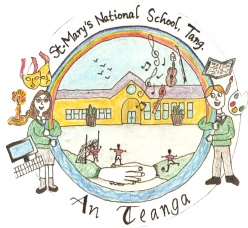 September 2016 - June 2017    September 1st – June 27th There will be a planning day during the year for the new Primary Language Curriculum for which the school will close.  These dates have not been provided yet but we will give plenty of notice.*** Please note:  If school has to close due to bad weather conditions, we have to make up days missed from Easter Holiday time.School OpensThursday, September 1st 2016Halloween BreakOctober 31st – November 4th (Inclusive)ChristmasHolidaysSchool will close Thursday 22nd December at 12pm.School re-opens January 9th, 2017.Midterm BreakFebruary 23rd & 24th Bank HolidayFriday, March 17th Easter Holidays2017***School will close Friday, 7th April @12pm.School re-opensMonday 24th April.MayBank HolidayClosedMay 1st 2017.JuneBank HolidayWeekendClosedJune 5th 2017.Summer HolidaysSchool will close for summer holidays on Tuesday 27th June at 12pm.